DISEGNA  LE  TUE  COSTELLAZIONI!QUALI   FORME   RICONOSCERESTI   SOTTO   QUESTO   CIELO   STELLATO?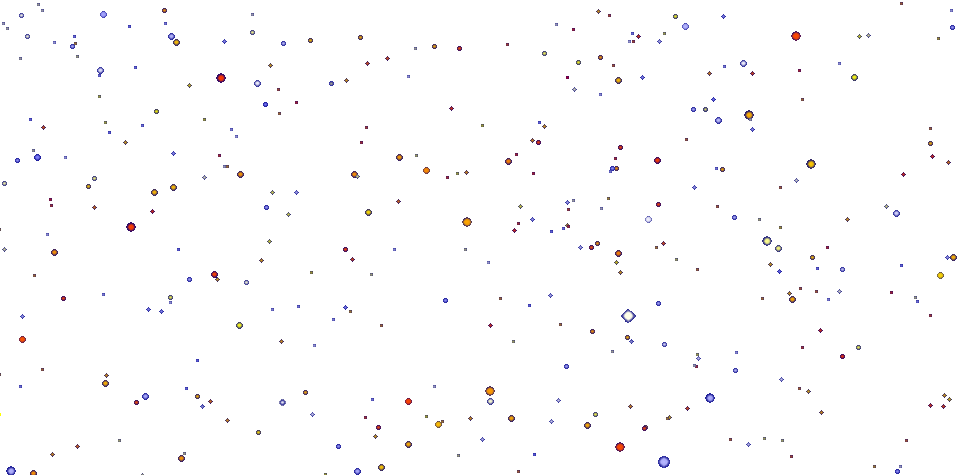 IMMAGINA   QUALCOSA   CHE  RICORDI   L’ACQUA!!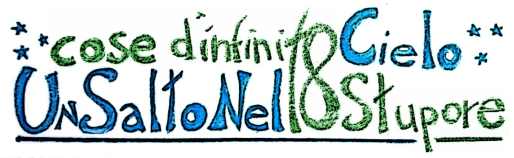 Poi  invia  una  copia  ai  seguenti  indirizzi: paojut@gmail.com e animazione@cittadellascienza.it